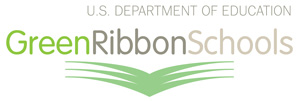 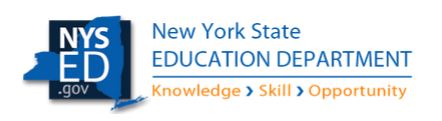 New York State Green Ribbon SchoolsFrequently Asked QuestionsQ: Where can I find resources to help my school progress in the three Pillars?A: The  Green Strides Resources Page and Webinar Series provide all schools with free information on the tools that help them move toward the Pillars of the recognition award. The award is not tied to any one program or standard, but instead encourages schools to use any or all the many helpful resources available. Page 4 of the NYS-GRS Application Guide also houses many useful application resources which are categorized by Pillar. Q: Who fills out the application?A: It is recommended that a team be assembled to complete the application. Ideally, this team should include: a facilities manager, physical education director, medical director or school nurse, food services director, curriculum director, finance department representatives, teachers and students.Q: What are some common application mistakes made by schools?A:  Applicants repeat answers for multiple questions and/or discuss the same achievement throughout much of the application.  Not using the sub-questions and answer prompts for guidance in an applicant’s response is another frequent mistake. Q: Where can I view examples of past applications?A: All past national honorees’ submissions are posted at this link.  Please note that ED has a submission page limit of 20 pages.  In most cases state authorities have condensed longer state applications and submitted summaries to ED. Examples of the full NYS applications are not available at this time. Q: When should a school begin the application process?A: Most honorees spend years working on their sustainability efforts by using the many resources and programs previously referenced.  The NYS application deadline is in November, but it generally is helpful to get started as early as possible. The latest application will be posted in the spring / early summer each year. 	 Q: Some of the questions have word limits. What should I do if I want to include more information?A: There is a question at the end of each pillar that offers space for additional information. Q: Pillar Three: Do guest speakers and partnerships with local organizations such as garden clubs meet this?A: Yes, when the activities listed above align with key components of the Pillar, they are applicable. Additional Q&A’s are available here. 